KRĄG TEMATYCZNY: ZAKŁADY USŁUGOWEDzień 37                                                                                                                                                 Temat zajęć: SzewcCele ogólne:  - zapoznanie z zawodem szewca,                                                                                                                   - wzbogacanie słownictwa o wyrazy związane z pracą szewca,                                                                          - utrwalenie nazw – atrybuty szewca,                                                                                                                                                                                      - wypowiadanie się na temat zdjęć,                                                                                                               - nazywanie narzędzi, sprzętu, którym posługuje się szewc w swojej pracy,                                                            - doskonalenie umiejętności dobierania przedmiotów do pary,                                                                                             - wdrażanie do stosowania określenia „para”,                                                                                                    - opisywanie, nazywanie wybranych modeli butów,                                                                                      - tworzenie „pary” butów,                                                                                                                                                                                                                                                                                                         - określanie kierunków po prawej, po lewej stronie,                                                                                        - uzupełnianie tekstu z lukami,                                                                                                                                        - kształcenie spostrzegawczości i uwagi,                                                                                                      - doskonalenie umiejętności uważnego słuchania,                                                                                             - doskonalenie techniki czytania,                                                                                                                                                                                                                                   - doskonalenie sprawności  manualnej oraz koordynacji wzrokowo-ruchowej,                                           - kształtowanie umiejętności uważnego patrzenia (organizowania pola spostrzeżeniowego),                      - utrwalenie nazw dni tygodnia, nazw miesięcy,                                                                                                         - kształtowanie umiejętności posługiwania się kalendarzem.                                                                                                                                        Cele szczegółowe:                                                                                                                                  uczeń:                                                                                                                                                          segreguje buty na wybrane pory roku, uzasadnia swój wybór,dostrzega potrzebę zakładania butów odpowiednich do pory roku, warunków atmosferycznych,- wie, na czym polega zawód szewca,                                                                                                         - potrafi wymienić narzędzia, którymi się posługuje szewc,                                                                       - potrafi opowiadać o pracy szewca,                                                                                                           - wzbogaca słownictwo o wyrazy związane z pracą szewca,                                                                              - uzupełniania tekst z lukami,                                                                                                                                                                                                                                                                               - globalnie czyta wyrazy i zdania,                                                                                                                          - wypowiada się na temat zdjęć,                                                                                                                       - odpowiada na pytania,                                                                                                                                                                                                      - ćwiczy logiczne myślenie,                                                                                                                                                   - odpowiada na pytania zdaniem prostym lub złożonym,                                                                               - wymienia nazwy dni tygodnia, nazwy miesięcy,                                                                                                   -  umie posługiwać się kalendarzem.                                                                                                                                                                                                                                                        Metody:                                                                                                                                                            -  oglądowe, czynne, słowne.Formy pracy:                                                                                                                                                   - indywidualna.Środki dydaktyczne:  - zagadka                                                                                                                                                                                                 - zdjęcia związane z pracą szewca,                                                                                                               - bajka Szewc i elfy                                                                                                                                                        - film Szewc                                                                                                                                   - karta pracyOpis przebiegu zajęć:1. Popatrz na kartkę z kalendarza i powiedz:                                                                                         - Jaki dzień tygodnia zaznaczono kolorem zielonym?                                                                                   – Który to dzień maja?                                                                                                                                                              – Jaki dzień tygodnia był wczoraj?                                                                                                                            - Jaki dzień tygodnia będzie jutro?                                                                                                              - Wymień kolejno nazwy miesięcy w roku.                                                                                            – Wymień kolejno nazwy dni tygodnia.2. Rozszyfruj zagadkę. Spędził dzionek przy warsztacie, reperował buty tacie.A dla siostry mej Adeli zrobił śliczne pantofelki. (szewc)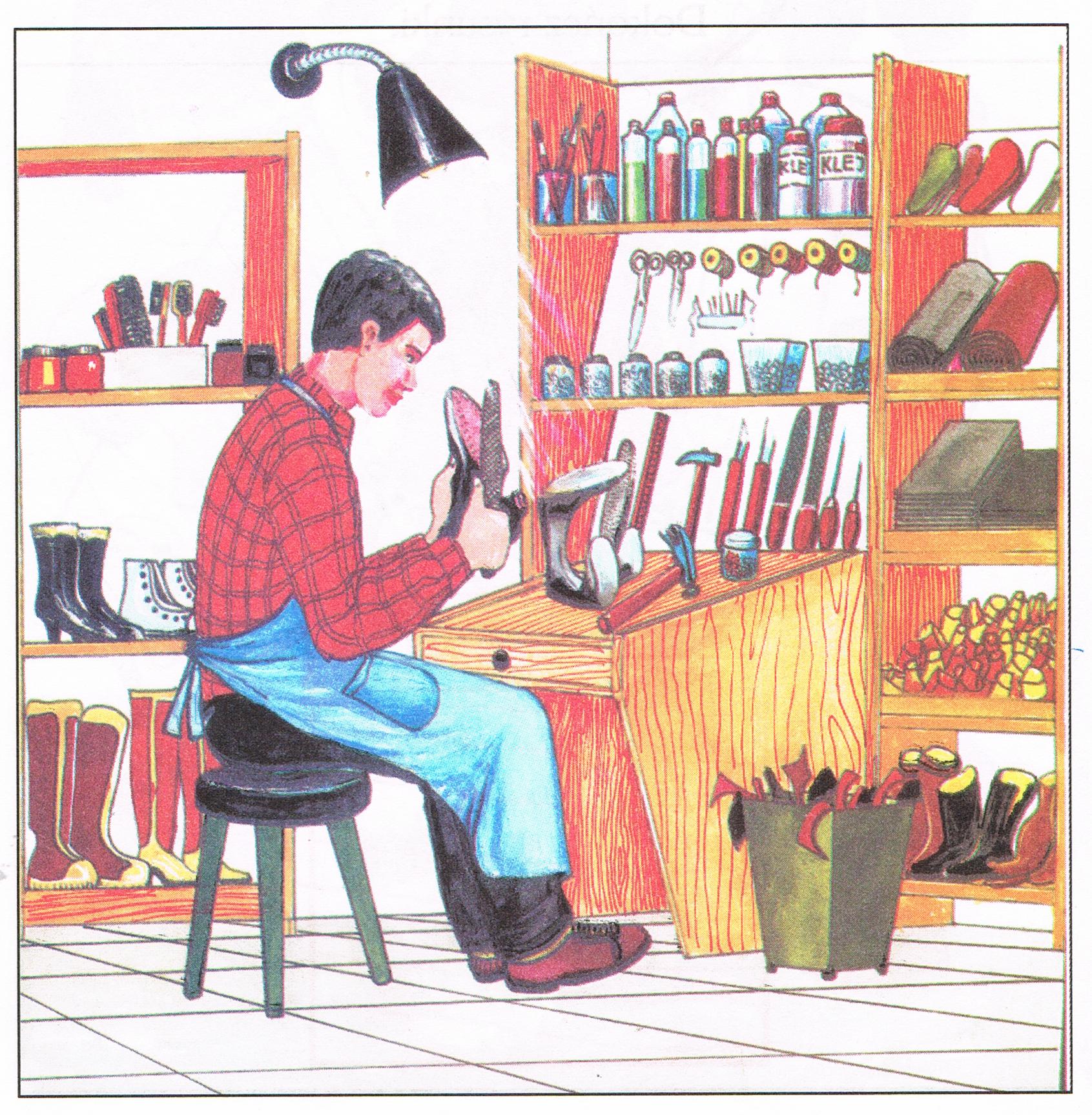 3. Oglądnij bajkę Szewc i elfyhttps://www.youtube.com/watch?v=IypTQ3KTryA4. Przyjrzyj się zdjęciom. Powiedz z jakim zawodem Ci się kojarzą. 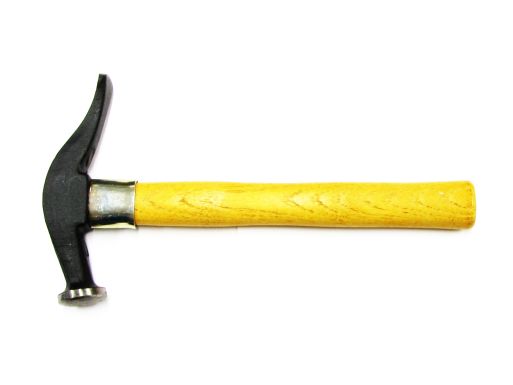 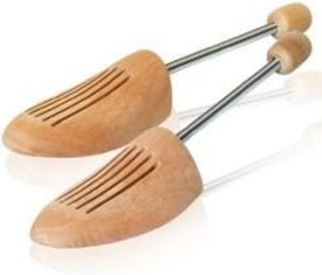                MŁOTEK SZEWSKI                                        PRAWIDŁA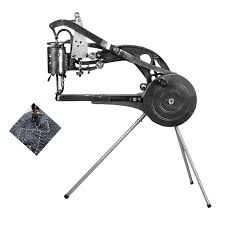 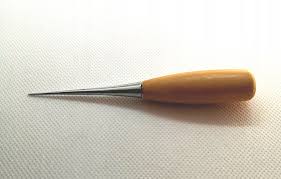 MASZYNA DO NAPRAWY OBUWIA      SZYDŁO, IGŁA DO DZIURKOWANIA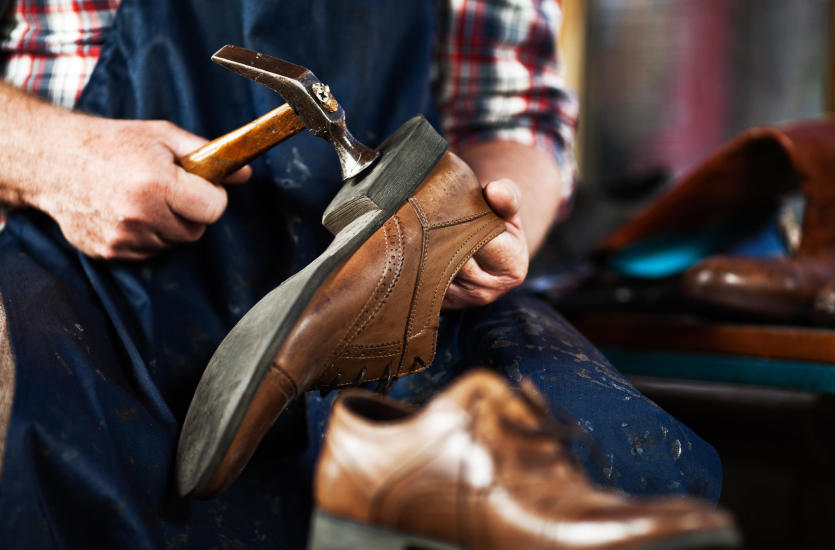 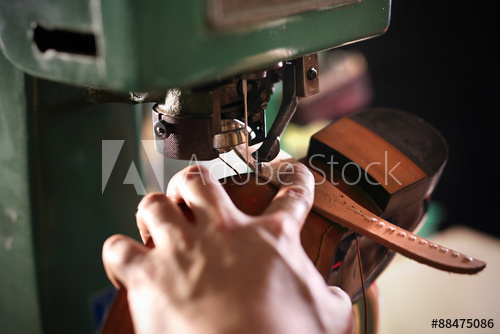 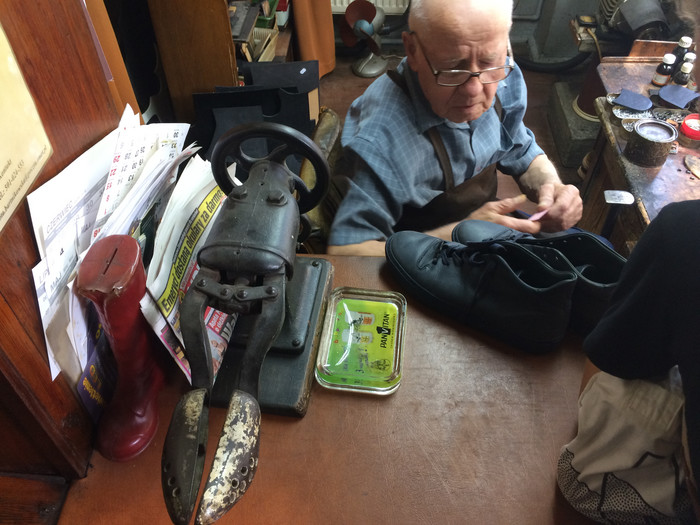 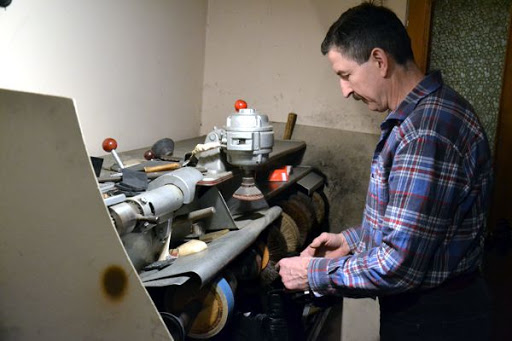 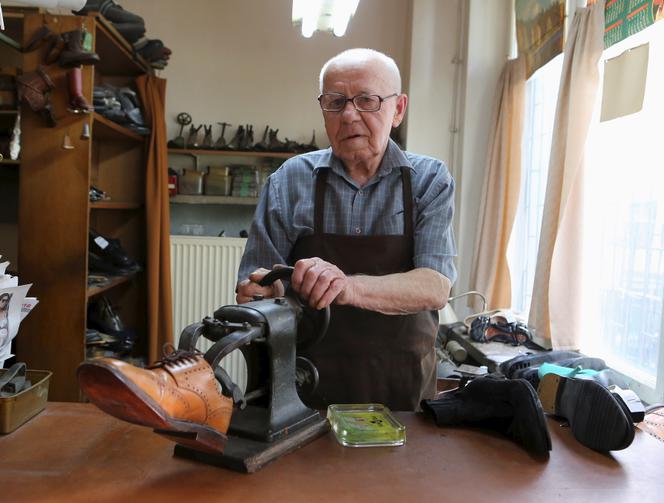 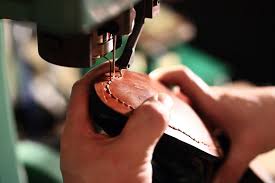 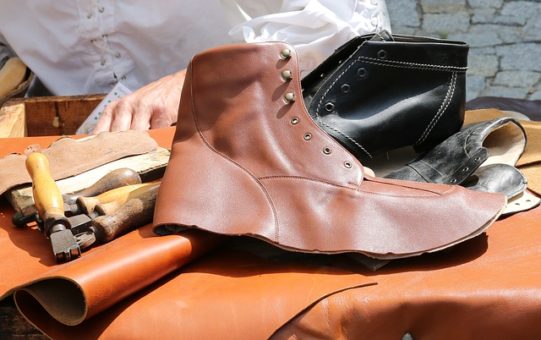 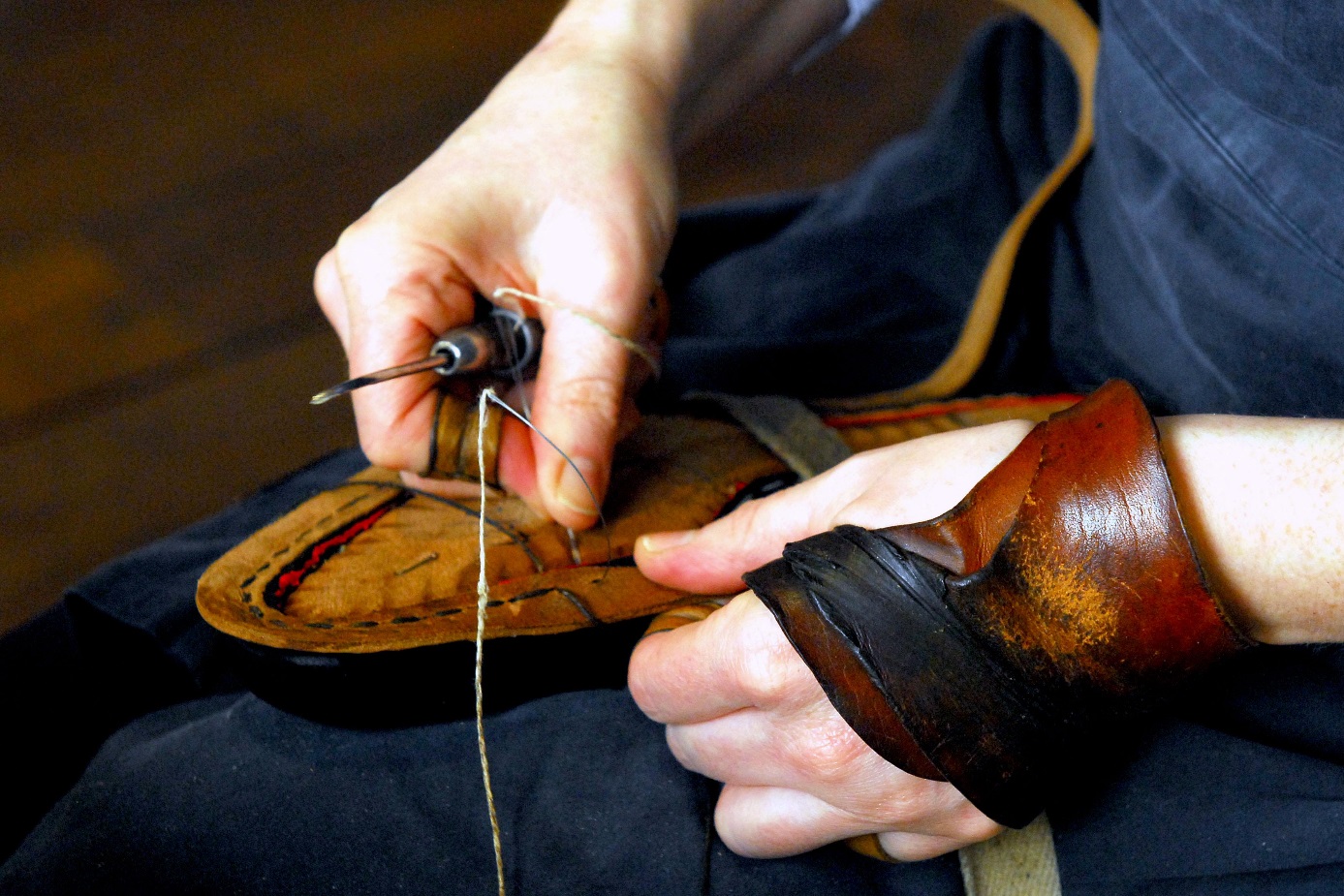 6. Odpowiedz na pytania. - Czy byłeś kiedyś u szewca?                                                                                                                            -– Jakie narzędzia, sprzęt wykorzystuje w swojej pracy szewc? (maszynę do naprawy obuwia , igłę , dratwę, klej do butów, nożyce, kopyto, )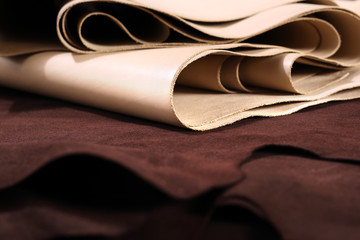 AKCESORIA  SZEWSKIE7. Oglądnij film   Szewchttps://www.youtube.com/watch?v=Xsdy4r7srroPoniżej karta pracyKARTA PRACY1. Uzupełnij zdanie odpowiednim wyrazem z ramki.Szewc zajmuje się ………………………………………………butów. 2.Które, określenia kojarzą Ci się z pracą szewca. Otocz pętlą. GUZIKI                  BUTY                   NOŻYCE                PISTOLET                KLEJSZAMPON                   APARAT  FOTOGRAFICZNY               DRATWA3. Uzupełnij: PONIEDZIAŁEK   ……………………………………………..   ŚRODAPIĄTEK  ………………………………………………………….. NIEDZIELACZWARTEK ………………………………………………………… SOBOTAWTOREK  …………………………………………………………….  CZWARTEK4. Zaznacz w kalendarzu daty:14 maja                      21 maja24 maja                      30 maja                              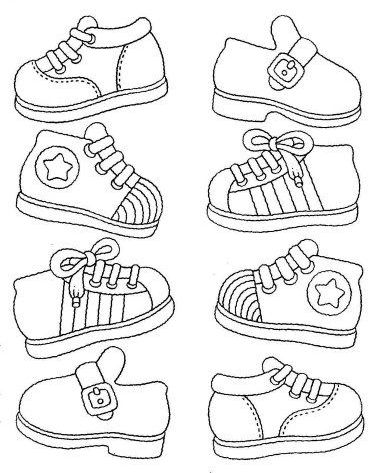 5. ZNAJDŹ PARĘ.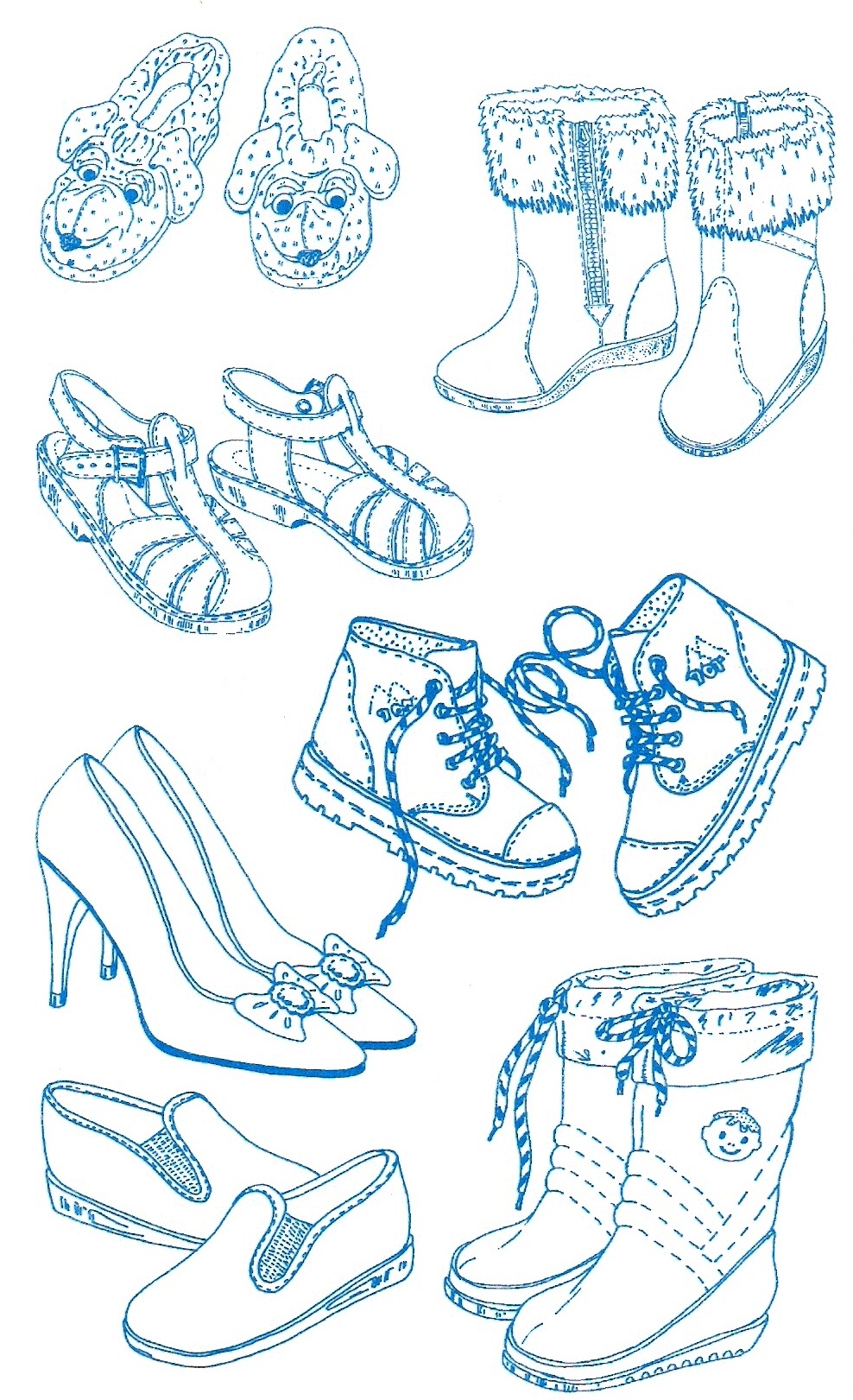 6. Jaki rodzaj obuwia widzisz na ilustracji. Policz,  ile par butów widzisz. Zapisz w okienku odpowiednia cyfrę. Możesz je pokolorować.  MAJ  2020 MAJ  2020 MAJ  2020 MAJ  2020 MAJ  2020 MAJ  2020 MAJ  2020PONIEDZIAŁEKWTOREKŚRODACZWARTEKPIĄTEKSOBOTANIEDZIELA12345678910111213141516171819202122232425262728293031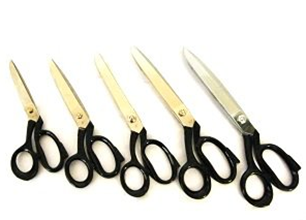 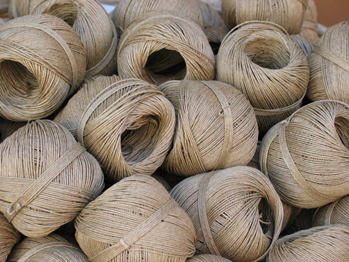 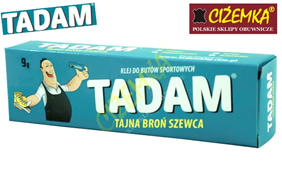 NOŻYCEDRATWAKLEJ DO BUTÓW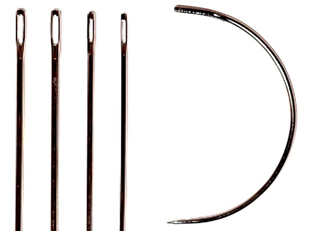 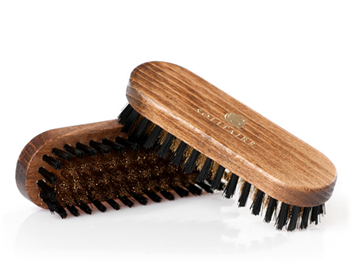 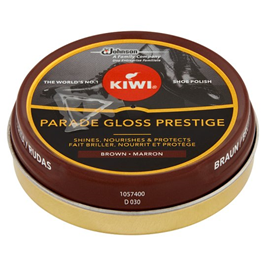 IGŁY DO SZYCIASZCZOTKA DO BUTÓWPASTA DO BUTÓW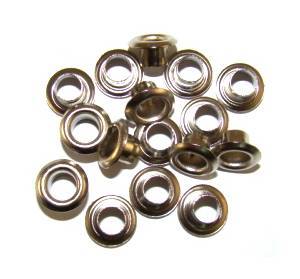 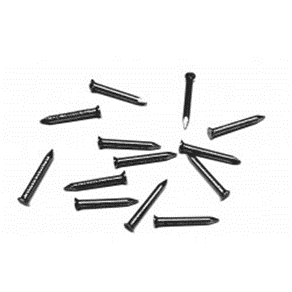 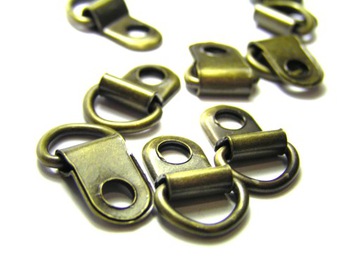 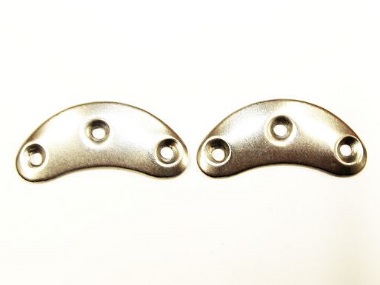 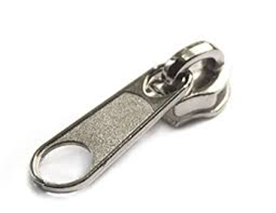 ARTYKUŁY  SZEWSKIEARTYKUŁY  SZEWSKIEARTYKUŁY  SZEWSKIESTRZYŻENIEM * NAPRAWĄ * ROBIENIEM ZDJĘĆSZEWC MAJ  2020 MAJ  2020 MAJ  2020 MAJ  2020 MAJ  2020 MAJ  2020 MAJ  2020PONIEDZIAŁEKWTOREKŚRODACZWARTEKPIĄTEKSOBOTANIEDZIELA12345678910111213141516171819202122232425262728293031